.12 count intro, start on lyricsWALK, WALK, SIDE ROCK, RECOVER, CROSS, STEP SIDE, CROSS, SIDE ROCK, 1/4 TURN, STEPCHARLESTON KICK, WEAVE, STEP TOUCH X2STEP SIDE, TOGETHER, ¼ TURN,  STEP,  1/2 TURN, LOCK STEP, STEP, ¼ TURNJAZZ BOX, ROCKING CHAIR, ROCK & BRUSH FLICKStart Again!Tag on wall 6: At the end of the Section 2: Add a clap when you touch the right toe next to the left footTag: (facing 12:00) Pose and SnapStyling for these countsStart dance again facing 12.00Enjoy!Choreographer info: linedance@kelli.no - www.kelli.noGive & Take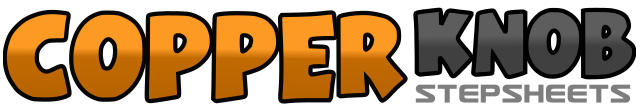 .......Count:32Wall:4Level:Improver.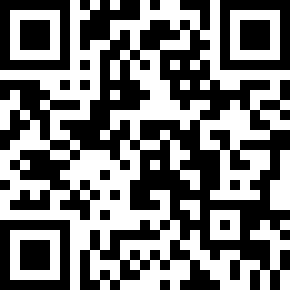 Choreographer:Kelli Haugen (NOR) - August 2013Kelli Haugen (NOR) - August 2013Kelli Haugen (NOR) - August 2013Kelli Haugen (NOR) - August 2013Kelli Haugen (NOR) - August 2013.Music:You Can't Hurry Love - Phil CollinsYou Can't Hurry Love - Phil CollinsYou Can't Hurry Love - Phil CollinsYou Can't Hurry Love - Phil CollinsYou Can't Hurry Love - Phil Collins........1,2,3&4Walk forward on right foot, walk forward on left foot, rock to the right on right foot, recover on left foot, cross right foot in front of left foot5,6,7&8Step to the  left on left foot, cross right foot in front of left foot, rock to the left on left foot, recover 1/4 turn right on right foot, step forward on left foot (3.00)1,2,3,4Kick right foot forward, step back on right foot, touch left toe back, step forward on left foot5&6&7&8&Step to the right on right foot, cross left foot behind right foot, step to the right on right foot, cross left foot in front of right foot, step to the right on right foot, touch left toe next to right foot, step to the left on left foot, touch right toe next to left foot1&2,3,4Step to the right on right foot, step left foot next to right foot, ¼ turn right step forward on right foot (6.00), step forward on left foot, ½ turn right on right foot (12.00)5&6,7,8Step forward on left foot, step right foot behind left foot, step forward on left foot, step forward on right foot, ¼ turn left on left foot (9.00)1,2,3,4Cross right foot in front of left foot, step back on left foot, step back and to the right on right foot, step forward on left foot5&6&7&8Rock forward on right foot, recover on left foot, rock back on right foot, recover on left foot, rock forward on right foot, recover on left foot, brush back and flick back with right foot1Step right foot to right side (arms out bent at hip level, palms down)&2&3&4Lift right heel, replace right heel (repeat 2x)&2&3&4Place left hand on left hip and bring right hand towards body, straighten right arm down and snap (repeat 2x)